A 5 days FDP on Soft ComputingA 5 days FDP on Soft Computing with Uttarakhand Technical University  Under TEQIP III, Organized by Faculty of Technology and Computer Applications during 2 September 2020 to 6 September 2020 For the FDP we have got good response of faculty members , Research scholars  from  various parts of India including J&K , Punjab , Hariyana , Rajsthan , UP, Madhya Pradesh , Siikim , Asam , West Bengal , Karnataka , Maharashtra , Gujrajt and offcourse   Uttaraknahd . The resource person Mr. Nitin Chandola taken a session on MATLAB fundamentals and functions in MATLAB, Different types of ANN simulations and working introduced and discussed in this session , a practical session on weather forecasting problem based on ANN also presented by the Resource person. The resource person Mr. Pankaj Swaroop Nitin Chandola taken the session on Genetic Algorithms and their implementation  using  MATLAB   , further he Delivered detailed session on  different functions like mutation , survival of fittest , binary diffusion that are very useful for artificial Genetic Algorithms  processing operations in many areas . Different types of Genetic Algorithms examples with MATLAB  implementation  introduced and discussed in this session , a practical session on  also presented by the Resource person. E-Certificates Distributed to all the participants .  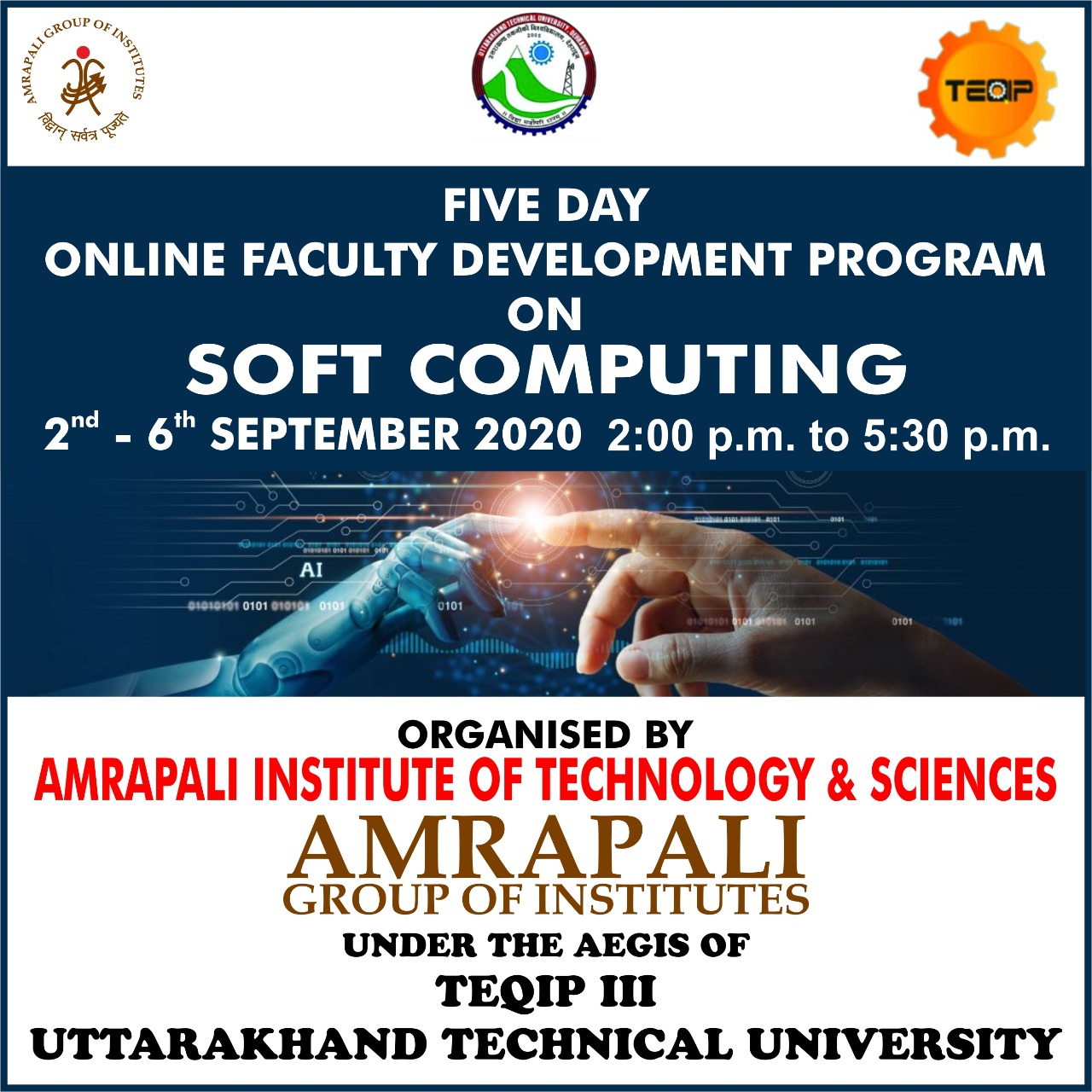 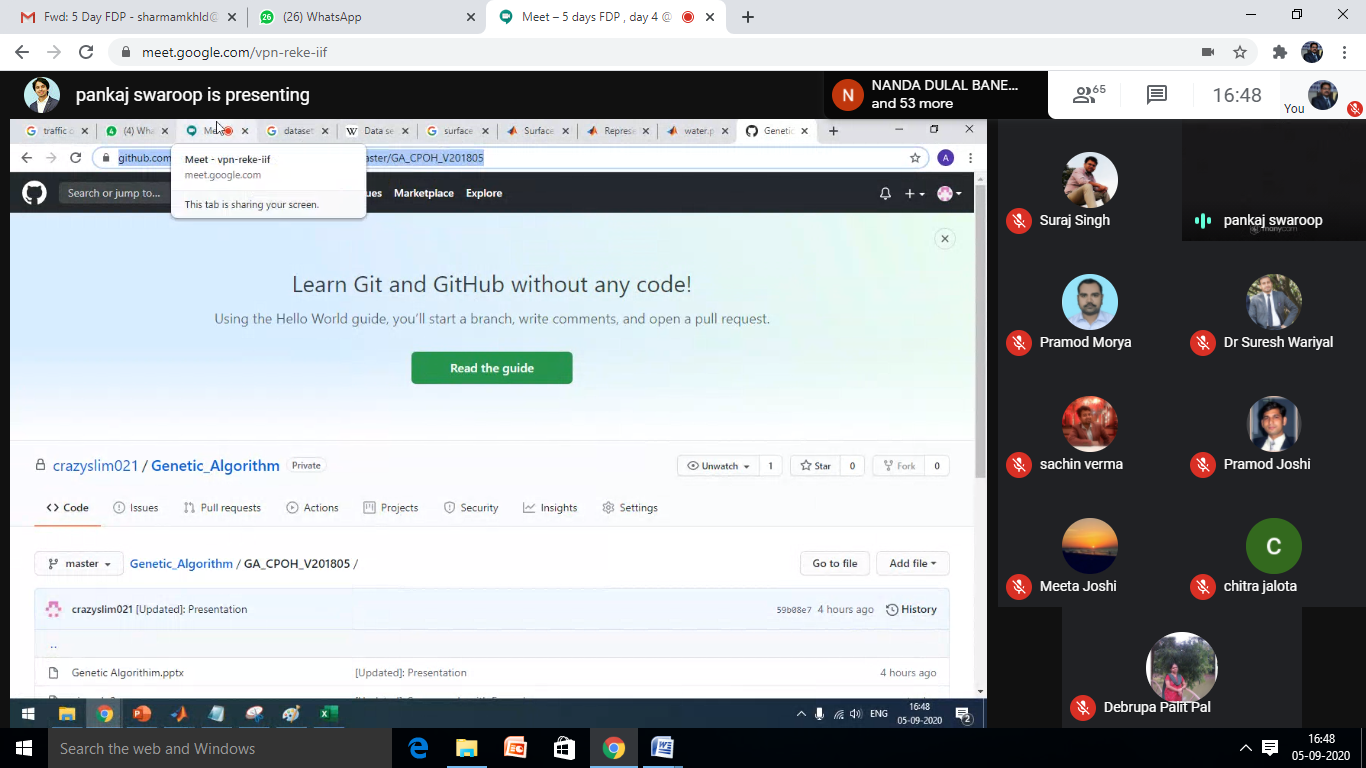 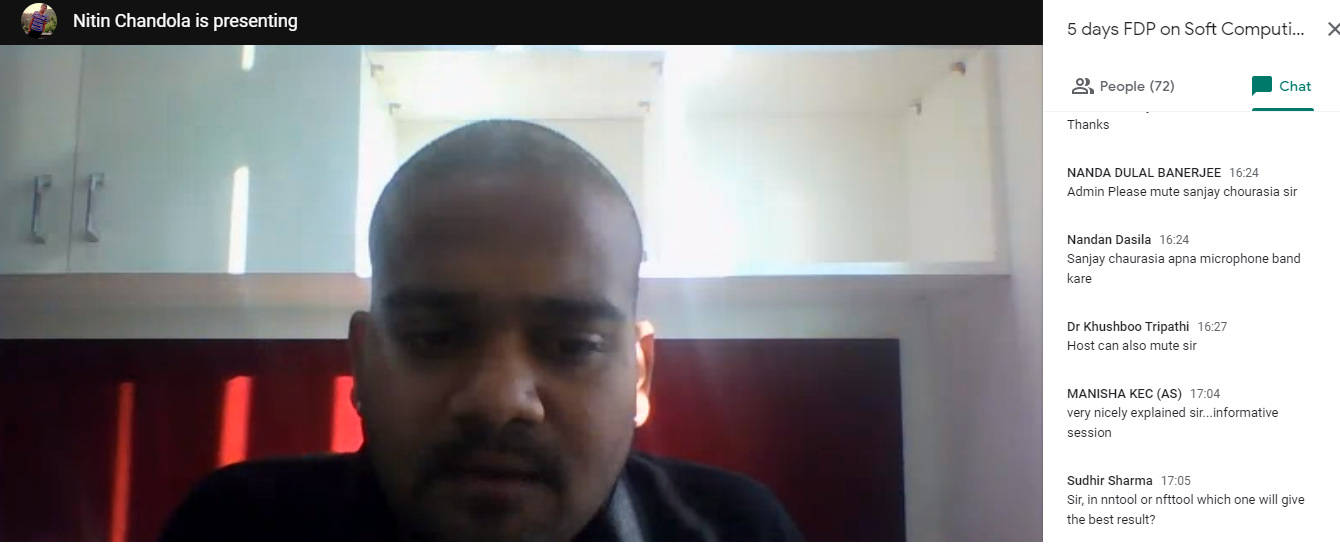 